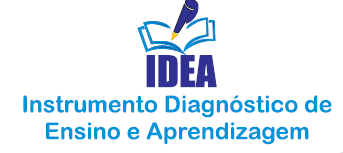 GABARITO OFICIAL – 3ª SÉRIE DO ENSINO MÉDIO1º DIA – 08/12/2018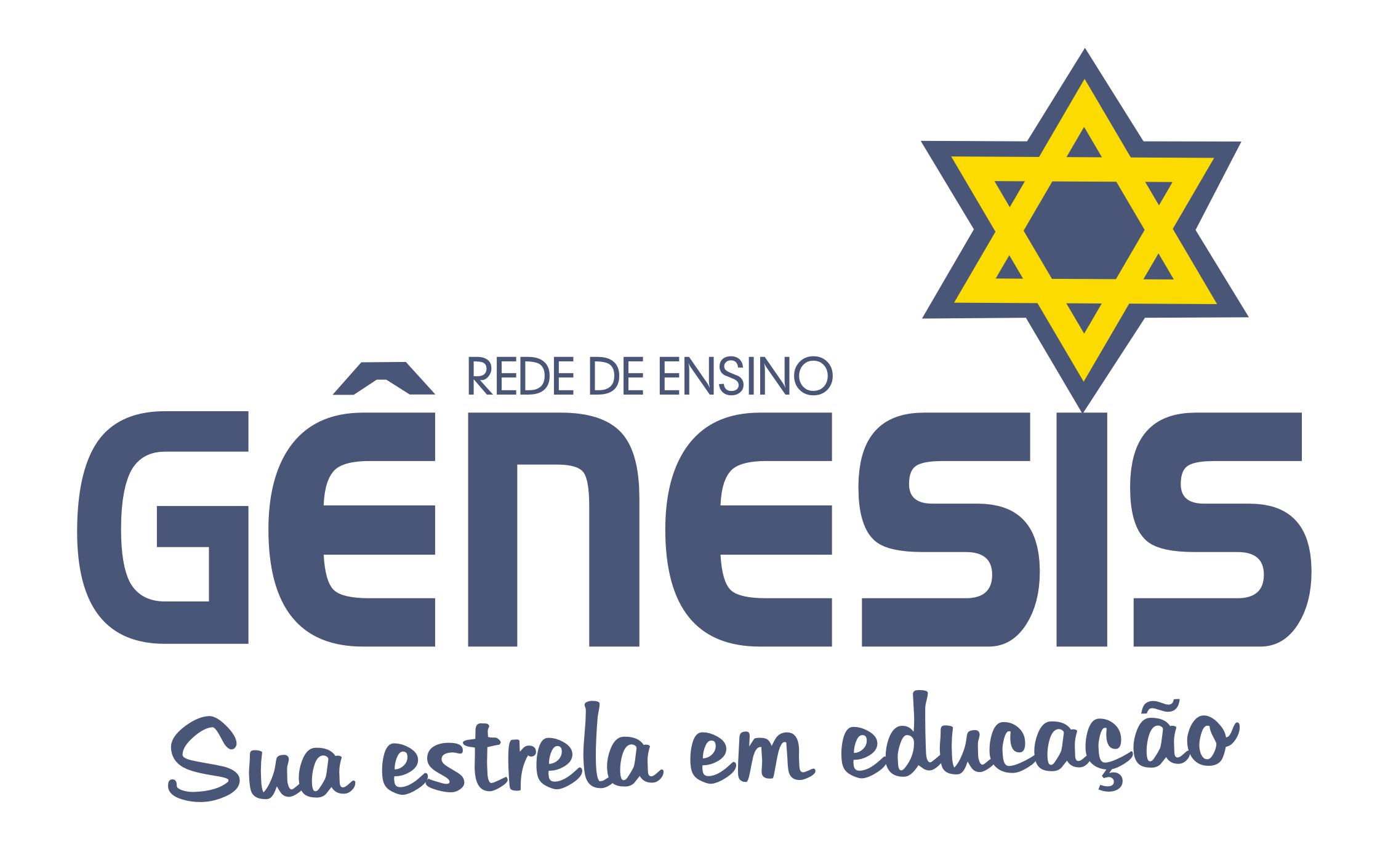 QuestãoRespostaQuestãoRespostaQuestãoRespostaQuestãoResposta1B28A55E82A2E29A56B83A3D30C57C84C4A31B58A85D5E32B59E86A6A33C60E87A7D34A61B88C8D35E62D89A9A36B63B90B10C37D64B91C11A38C65A92E12E39B66E93C13C40A67C94D14A41C68B95C15C42D69A96C16E43C70B97B17A44C71B98C18D45D72C99A19D46D73B100E20A47D74A101E21B48B75A102A22C49D76D103A23A50D77C104C24D51B78A105A25E52B79B106E26A53E80A107B27D54A81D108E